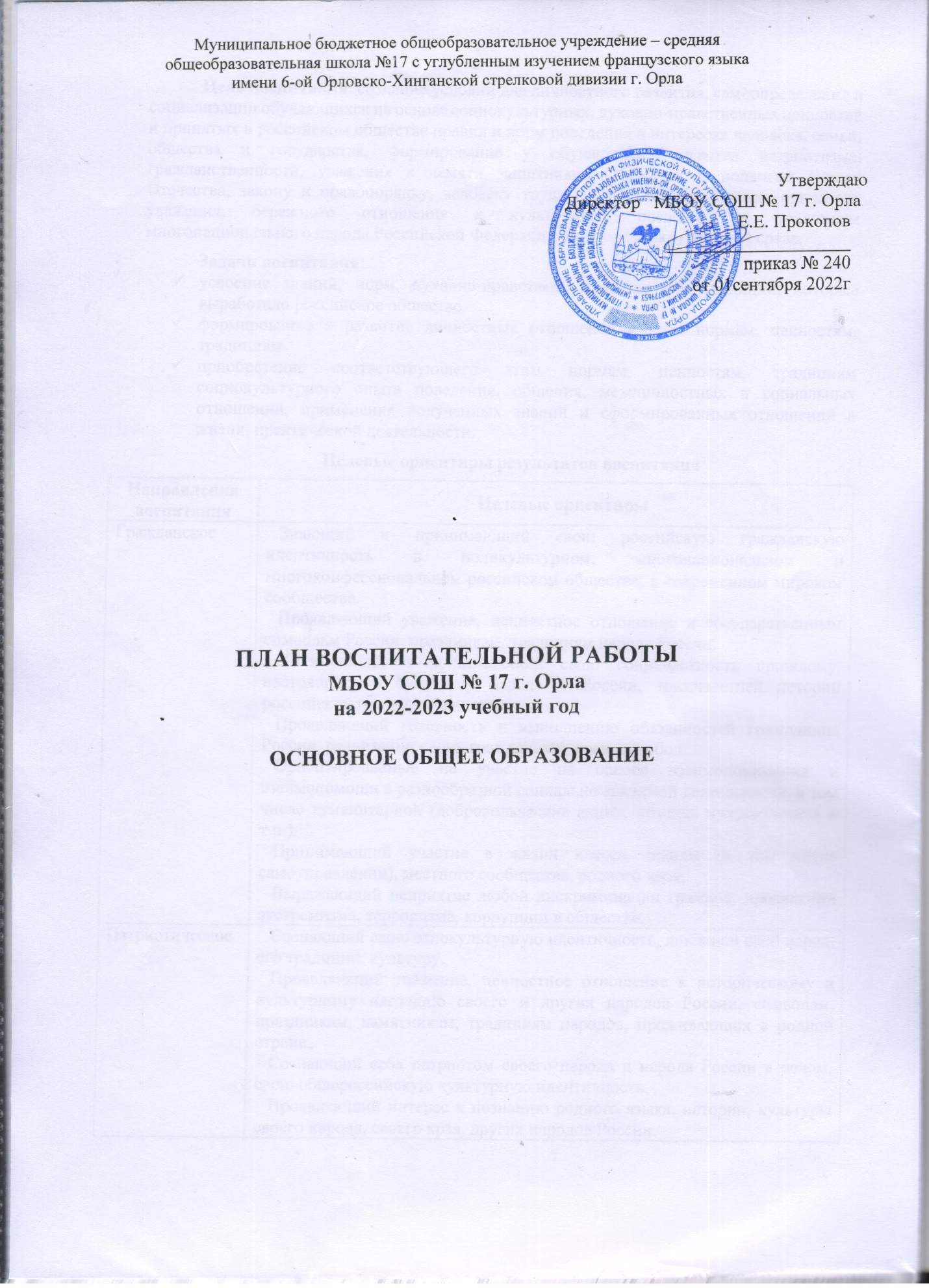 Модуль 1. «Основные школьные дела»Модуль  2 «Классное руководство»Модуль 3 «Школьный урок»Модуль 4 «Внеурочная деятельность и дополнительное образование»Модуль 5 «Внешкольные мероприятия»Модуль 6 «Организация предметно-пространственной среды»Модуль 7 «Работа с родителями»Модуль 8 «Самоуправление»                                                                                                                                                                 Модуль 9 «Профилактика и безопасность»Модуль 10 «Социальное партнерство»Модуль 11 «Профориентация»Модуль 12 «Детские общественные объединения»Модуль 13 «Школьный музей»№Содержание деятельности, мероприятия Участники Сроки Ответственные сентябрьсентябрьсентябрьсентябрьсентябрь1.Церемония поднятия государственного флага под государственный гимн 5-9кл.ПнадминистрацияКР 5-9 кл2. Торжественная линейка «День знаний» 5-9кл.01.09администрацияКР 5-9 кл3.День солидарности в борьбе с терроризмом«Мы помним Беслан»5-9кл.03.09педагог организатор4.Классный час «День окончания Второй мировой войны»5-9кл.03.09руководитель музеяКР 5-9 кл5.Классный час   «Международный день распространения грамотности»       5-9кл.08.09КР 5-9 кл6.День рождение школы 5-9кл.09.09КР 5-9 кл7.День здоровья  5-9кл.16.09учителя ФК8.Экологический   месячник 5-9кл.сентябрьКР 5-9 кл9.Мероприятия   месячника безопасности и гражданской защиты детей5-9 клсентябрьпреподаватель организатор ОБЖКР 5-9 клоктябрьоктябрьоктябрьоктябрьоктябрь1.Международный день пожилых людейАкция «К людям с добром!»5-9кл.01.10педагог организатор2.Всероссийский открытый урок ОБЖ, приуроченный ко Дню гражданской обороны5-9 кл04.10преподаватель организатор ОБЖ3.Мероприятия, приуроченные к празднику «День учителя» 5-9кл.05.10педагог организаторКР 5-9 кл4.День отца в России5-9кл.16.10КР 5-9 кл5.Международный день школьных библиотек Акция «Идём в библиотеку»5-9кл.25.10зав. библиотекой6. День памяти жертв политических репрессий 5-9кл.29.10КР 5-9 кл7.Месячник по профилактике экстремизма 5-9кл.октябрьКР 5-9 кл8.Всероссийский урок «Экология и энергосбережение» в рамках фестиваля «ВместеЯрче»5-9кл.октябрьКР 5-9 кл9.Мероприятия, приуроченные к Дню народного единства5-9 кл27-29.10педагог организаторКР 5-9 клноябрь ноябрь ноябрь ноябрь ноябрь 1.День памяти погибших при исполнении служебных обязанностей сотрудников органов внутренних дел России 5-9 кл08.11учителя историиКР 5-9 кл2.Экологический праздник «Синичкин день»5-9 кл12.11учителя биологииКР 5-9 кл3.Урок толерантности«Все мы разные, но мы вместе»5-9 кл16.11КР 5-9 кл4.Классный час    День матери в России5-9 кл26.11КР 5-9 кл5.День государственного герба Российской Федерации5-9 кл30.11КР 5-9 кл6.Дни правовых знаний Классный час «Наши права и обязанности»5-9 клноябрьКР 5-9 клдекабрь декабрь декабрь декабрь декабрь 1.Выставка рисунков и плакатов «Здоровый образ жизни»5-9 кл01.12учителя биологииКР 5-9 кл2.Классный час «День неизвестного солдата»5-9 кл03.12КР 5-9 кл3.Международный день инвалидов5-9 кл03.12КР 5-9 кл4.Классный час «День героев Отечества»5-9 кл09.12КР 5-9 кл5.Митинг «Имя твоё неизвестно, подвиг твой бессмертен»5-9 кл09.12педагог –организатор6.Классный час «День конституции Российской Федерации»5-9 кл12.12КР 5-9 кл7. Мероприятия, приуроченные к празднику «Новый год»5-9 клс 26.12КР 5-9 клянварьянварьянварьянварьянварь1Мероприятия, приуроченные к Дню полного освобождения Ленинграда от фашисткой блокады 5-9 кл27.01педагог организаторКР 5-9 кл2.День памяти жертв Холокоста 5-9 кл27.01КР 5-9 клфевральфевральфевральфевральфевраль1.Мероприятия, посвященные победе в Сталинградской битве5-9 клфевральКР 5-9 кл2.Месячник «Я-защитник Отечества» 5-9 клфевральКР 5-9 кл3.День юного героя антифашиста 5-9 кл08.02КР 5-9 кл4.Митинг «Солдат войны не выбирает-он верен долгу и стране» 5-9 кл15.02педагог-организатор5.Международный день родного языка 5-9 кл21.02КР 5-9 кл6. Мероприятия, приуроченные к Дню защитника Отечества                                                            5-9 кл22.02КР 5-9 клмартмартмартмартмарт1.Мероприятия, приуроченные к Международному женскому дню.5-9 кл07.03педагог организатор2.Классный час                                                                    «День воссоединения Крыма с Россией» 5-9 кл18.03КР 5-9 кл3.Всемирный день театра 5-9 кл27.03КР 5-9 клапрель апрель апрель апрель апрель 1.Акция День птиц5-9 кл04.04учитель технологии2.Классный час «Мы – дети Галактики»5-9 кл12.04КР 5-9 кл3.Классный час «День памяти о геноциде советского народа нацистами и их пособниками в годы ВОВ»5-9 кл19.04КР 5-9 кл4.Всемирный день Земли5-9 кл22.04КР 5-9 кл5.Классный час «Чернобыль-незаживающая рана на планете»5-9 кл26.04КР 5-9 кл6.Экологический месячник 5-9 клапрельКР 5-9 клмай май май май май 1.Праздник Весны и Труда 5-9 клмайКР 5-9 кл2.Мероприятия, приуроченные к Дню Победы  5-9 клмайКР 5-9 кл3.Международный день семьи 5-9 кл13.05КР 5-9 кл4.День рождения пионерской организации5-8 кл19.05КР 5-8 кл5.День славянской письменности и культуры 5-9 кл24.05КР 5-9 кл6.Линейка «Последний звонок»5-9 клмайКР 9 кл№Содержание деятельности, мероприятия Участники Сроки Ответственные 1.Составление социального паспорта класса 5-9 клсентябрьКР 5-9 кл2.Изучение широты интересов и занятости в свободное от занятий время5-9 клсентябрьКР 5-9 кл3.Организационные классные ученические собрания. «Правила внутреннего распорядка»5-9 клсентябрьКР 5-9 клОбщешкольный классный час «Разговор о главном»Общешкольный классный час «Разговор о главном»Общешкольный классный час «Разговор о главном»Общешкольный классный час «Разговор о главном»Общешкольный классный час «Разговор о главном»сентябрь сентябрь сентябрь сентябрь сентябрь 1.День знаний. Зачем учиться?  (интеллектуальный марафон)5-9кл05.09КР 5-9 кл2.Родина, души моей родинка.5-9 кл12.09КР 5-9 кл3.Земля- это колыбель разума, но нельзя вечно жить в колыбели…5-9 кл19.09КР 5-9 кл4.Моя музыка5-9 кл26.09КР 5-9 клоктябрь октябрь октябрь октябрь октябрь 1С любовью в сердце: достойная жизнь людей старшего поколения в наших руках 5-9 кл03.10.КР 5-9 кл2.Ежедневный подвиг учителя                              (мини-сочинения)5-9 кл10.10КР 5-9 кл3.Отец родоначальник (фотоистории)Образ отца в отечественной литературе5-7 кл17.10КР 5-7 кл3.Отец родоначальник (фотоистории)Образ отца в отечественной литературе8-9 кл17.10КР 8-9 кл4.Счастлив тот, кто счастлив у себя дома5-9 кл24.10КР 5-9 клноябрьноябрьноябрьноябрьноябрь1Мы- одна страна5-9 кл08.11КР 5-9 кл2.Языки и культура народов России: единство в разнообразии5-9 кл14.11КР 5-9 кл3.О руки наших матерей (конкурс стихов)5-9 кл21.11КР 5-9 кл4.Герб страны как предмет нашей гордостиДвуглавый орёл: история герба5-7 кл28.11.КР 5-7 кл4.Герб страны как предмет нашей гордостиДвуглавый орёл: история герба8-9 кл28.11.КР 8-9 клдекабрь декабрь декабрь декабрь декабрь 1.Жить – значит действовать5-9 кл05.12КР 5-9 кл2.Герои мирной жизни 5-9 кл12.12КР 5-9 кл3.Конституция –основа правопорядкаГлавный закон России5-7 кл19.12КР 5-7 кл3.Конституция –основа правопорядкаГлавный закон России8-9 кл19.12КР 8-9 кл4.Зачем мечтать? Полет мечты 5-7 кл26.12КР 5-7 кл4.Зачем мечтать? Полет мечты 8-9 кл26.12КР 8-9 клянварьянварьянварьянварьянварь1.«Дарит искры волшебства светлый праздник Рождества»5-9 кл16.01КР 5-9 кл2.«…..осталась одна Таня»«Никто не забыт и ничто не забыто»5-7 кл23.01КР 5-7 кл2.«…..осталась одна Таня»«Никто не забыт и ничто не забыто»8-9 кл23.01КР 8-9 кл3.С чего начинается театр?5-9 кл30.01КР 5-9 клфевраль февраль февраль февраль февраль 1«Может собственных Платонов и быстрых разумом Невтонов российская земля рождать…»5-9 кл06.02КР 5-9 кл2.Россия в мире5-9 кл13.02КР 5-9 кл3.На страже РодиныИдут российские войска5-7 кл20.02КР 5-7 кл3.На страже РодиныИдут российские войска8-9 кл20.02КР 8-9 клмартмартмартмартмарт1.«Я знаю, что все женщины прекрасны…»5-9 кл06.03КР 5-9 кл2.Гимн России5-9 кл13.03КР 5-9 кл3.Путешествие по Крыму. 5-9 кл20.03КР 5-9 кл4.Искусство и псевдоискусство5-9 кл27.03КР 5-9 клапрельапрельапрельапрельапрель1.Новость слышала планета: «Русский парень полетел»Он сказал: «Поехали»5-7 кл03.04КР 5-7 кл1.Новость слышала планета: «Русский парень полетел»Он сказал: «Поехали»8-9 кл03.04КР 8-9 кл2.Надо ли вспоминать прошлое?Без срока давности5-7 кл10.04КР 5-7 кл2.Надо ли вспоминать прошлое?Без срока давности8-9 кл10.04КР 8-9 кл3.«Зелёные привычки»: сохраним планету для будущих поколений 5-9 кл17.04КР 5-9 кл4.Праздник ПервомайИстория Дня труда 5-7 кл24.04КР 5-7 кл4.Праздник ПервомайИстория Дня труда 8-9 кл24.04КР 8-9 клмаймаймаймаймай1.«Словом можно убить, словом можно спасти, словом можно полки за собой повести…»Русские писатели о войне5-7 кл15.05КР 5-7 кл1.«Словом можно убить, словом можно спасти, словом можно полки за собой повести…»Русские писатели о войне8-9 кл15.05КР 8-9 кл2.День общественных организаций 5-9 кл22.05КР 5-9 кл3.Перед нами все двери открыты5-9 кл29.05КР 5-9 кл№Содержание деятельности, мероприятия Участники Сроки Ответственные 1.Планирование воспитательного компонента урока 5-9 клв течение годаучителя-предметники2.Руководство исследовательской и проектной деятельностью учащихся 5-9 клв течение годаучителя-предметники3.Предметные недели 5-9 клв течение годаучителя-предметники4.Игровые формы учебной деятельности5-9 клв течение годаучителя-предметники5.Интерактивные формы учебной деятельности 5-9 клв течение годаучителя-предметники6.Музейные уроки5-9 клв течение годаучителя-предметники7.Всероссийский открытый урок ОБЖ(Подготовка детей к действиям в условиях чрезвычайных ситуаций)5-9 кл01.09преподаватель- организатор ОБЖ8.Минутки безопасности 5-9 клв течение годапреподаватель- организатор ОБЖ9.Дни финансовой грамотности 5-9 клв течение годаучительматематики10.Международный день распространения грамотности (информационная минутка)5-9 кл08.09учителярусского языка11.Правила учебных кабинетов.5-9 клв течение годаучителя-предметники12.Всероссийский открытый урок ОБЖ(День гражданской обороны РФ)5-9 кл04.10преподаватель- организатор ОБЖ13.120 лет со дня рождения М. Цветаевой(информационная минутка)5-9 кл08.10учителялитературы14.Всероссийская олимпиада школьников по предметам 5-9 клсентябрь-декабрьучителя-предметники15.170 лет со дня рождения Д.Н. Мамина Сибиряка (информационная минутка)5-9 кл06.11учителялитературы16.День рождения Ф.М. Достоевского(информационная минутка) 5-9 кл11.11учителялитературы17.День начала Нюрнбергского процесса (информационная минутка)5-9 кл20.11учителяистории18.День рождения Н.А. Некрасова(информационная минутка)5-9 кл10.12учителялитературы19.Урок правовой грамотности «Права человека»5-9 клдекабрьучителяистории20.380 лет со дня рождения И. Ньютона (информационная минутка)5-9 кл13.01учительфизики21.140 лет со дня рождения А. Толстого(информационная минутка)5-9кл15.01учителялитературы22.160 лет со дня рождения К. Станиславского(информационная минутка)5-9 кл17.01учитель музыки23.550 лет со дня рождения Н. Коперника (информационная минутка)5-9 кл19.02учитель географии24.Интерактивные уроки родного русского языка к Международному дню родного языка5-9 кл21.02учителярусского языка25.Всероссийский открытый урок ОБЖ(Всемирный день гражданской обороны)5-9 кл01.03преподаватель- организатор ОБЖ26.Всероссийский открытый урок ОБЖ (День пожарной охраны)5-9 кл30.04преподаватель- организатор ОБЖ27.День славянской письменности и культуры 5-9 кл24.05учителярусского языка28.Всероссийский «Урок Цифры»5-9 клв течение годаучительинформатикиСогласно календарно-тематическим планам учителей-предметниковСогласно календарно-тематическим планам учителей-предметниковСогласно календарно-тематическим планам учителей-предметниковСогласно календарно-тематическим планам учителей-предметниковСогласно календарно-тематическим планам учителей-предметников№Содержание деятельности, мероприятия Участники Сроки Ответственные 1.Разговор о важном 5-9 клпнКР 5-92.Психологическая азбука 5клсогласно расписаниюруководитель ВД3.Экономика: первые шаги.5-9 клсогласно расписаниюруководитель ВД4.Духовно- нравственная культура народов России5-6 клсогласно расписаниюруководитель ВД5.Французская культура и литература 5-7 клсогласно расписаниюруководитель ВД6.Математическая грамотность 5 клсогласно расписаниюруководитель ВД7Читательская грамотность 6 клсогласно расписаниюруководитель ВД8.Спортландия 6-7 клсогласно расписаниюруководитель ВД9.Духовное наследие Орловского края 7 клсогласно расписаниюруководитель ВД10.Математическая грамотность 7 клсогласно расписаниюруководитель ВД11.Семья- символ жизни России8-9 клсогласно расписаниюруководитель ВД12.Франция в лицах8-9 клсогласно расписаниюруководитель ВД13.Математическая грамотность 8 клсогласно расписаниюруководитель ВД14.Читательская грамотность8 клсогласно расписаниюруководитель ВД15.Шаг в будущее 8-9 клсогласно расписаниюруководитель ВД16.Экологическая азбука8-9 клсогласно расписаниюруководитель ВД17.Практический русский язык9 клсогласно расписаниюруководитель ВД18Математическая грамотность согласно расписаниюруководитель ВД19Учись для жизни 9 клсогласно расписаниюруководитель ВД20Волейбол 7-9 клсогласно расписаниюруководитель кружка21Баскетбол 7-9 клсогласно расписаниюруководитель кружка22Школьный спортивный клуб5-9 клсогласно расписаниюруководитель кружка23.Юный армеец7-9 клсогласно расписаниюруководитель кружка24.Юный инспектор движения7-9 клсогласно расписаниюруководитель кружка25Живые краски 5-7клсогласно расписаниюруководитель кружка26Мастерицы5-7 клсогласно расписаниюруководитель кружка27Чудеса своими руками 5-7 клсогласно расписаниюруководитель кружка28Молодые голоса 5-6 клсогласно расписаниюруководитель кружка29Школа юного краеведа 8-9 клсогласно расписаниюруководитель кружка30 Школьный музей 5-9 клсогласно расписаниюруководитель кружка31Информатика в задачах и вопросах 8-9 клсогласно расписаниюруководитель кружка32Физика в задачах и вопросах9 клсогласно расписаниюруководитель кружка33За страницами учебника географии9 клсогласно расписаниюруководитель кружка34Химия в вопросах и ответах 8-9 клсогласно расписаниюруководитель кружка35Шаг в будущее 8-9 клсогласно расписаниюруководитель кружка36Аэробика 8-9 клсогласно расписаниюруководитель кружка37Ступени 5-9 клсогласно расписаниюруководитель кружка38Юный барабанщик 6-8 клсогласно расписаниюруководитель кружка39Пионерская дружина Н. Сиротинина 5-8 клсогласно расписаниюруководитель кружка№Содержание деятельности, мероприятия Участники Сроки Ответственные 1Всероссийская неделя «Театр и дети»(посещение театров)5-9 клноябрьКР 5-9 кл2Экскурсия на городскую выставку работ участников конкурса «Бумажная вселенная»5 клдекабрьКР 5 кл3Всероссийская неделя детской и юношеской книги (посещение библиотек г. Орла)5-9 клс 24.03КР 5-9 кл4День пожарной охраны. Экскурсия в пожарно-спасательную часть города5-9 кл29.04преподаватель- организатор ОБЖ5Экскурсии в военно-патриотический музей, возложение цветов к памятникам5-9 кл03-06.05КР 5-9 кл6День музеев (экскурсии в музеи города)5-9 кл11-13.05КР 5-9 кл7.Мероприятия, организуемые социальными партнёрами 5-9 клсентябрь-майКР 5-9 кл8.Виртуальные экскурсии по различным тематикам 5-9 клсентябрь-майКР 5-9 кл№Содержание деятельности, мероприятия Участники Сроки Ответственные 1Выставки рисунков, фотографий, творческих работ, посвященных событиям и памятным датам5-9 клв течение годапедагог-организатор2.Оформление классных уголков 5-9 клсентябрьКР 5-9 кл3.Оформление рекреаций к праздникам5-9 клв течение годапедагог-организатор4.Уход в кабинетах за растениями 5-9 клв течение годаКР 5-9 кл5.Озелените пришкольной территории5-9 клсентябрь майКР 5-9 кл6.Участие в трудовых десантах по благоустройству школы.5-9 клсентябрь майКР 5-9 кл№Содержание деятельности, мероприятия Участники Сроки Ответственные 1.Общешкольное родительское собрание 5-9 клсентябрьКР 5-9 кл2.Родительские по параллелям (по графику)5-9 клноябрь, март, майклассные руководители3.Родительский всеобуч 5-9 клв течение годаКР 5-9 кл4.Участие в акциях «Родители за безопасное детство!»5-9 клсентябрь-майКР 5-9 кл5.Педагогическое просвещение родителей по вопросам обучения и воспитания детей5-9 клсентябрь-майКР 5-9 кл6.Информационное оповещение   родителей через сайт школы, социальные сети5-9 клсентябрь-майКР 5-9 кл7.Индивидуальные консультации по вопросам воспитания учащихся 5-9 клсентябрь-майКР 5-9 кл8.Работа Совета профилактики с детьми группы риска, состоящими на разных видах учёта.5-9 клсентябрь-майКР 5-9 кл9.Участие родителей в классных и общешкольных мероприятиях  5-9 клсентябрь-майКР 5-9 кл10.Работа Совета родителей (по плану)5-9 клсентябрь-майКР 5-9 кл11.Организация совместного посещения музеев, выставок, поездок в театр, экскурсии5-9 клсентябрь-майКР 5-9 кл12.Знакомство родителей с нормативными документами, регламентирующими деятельность школы Декларация прав ребенкаКонвенция о правах ребенкаКонституция РФСемейный кодексЗакон об образованииУстав МБОУ СОШ № 17  5-9сентябрь-майКР 5-9 кл13.Педагогический мониторинг в классе 5-9апрельКР 5-9 кл14.Встречи с администрацией школы и учителями-предметниками для выработки стратегии совместной деятельности по повышению качества образования и воспитания учащихся5-9 клсентябрь-майКР 5-9 кл15.Организация родительского всеобуча по вопросам:профилактика отклоняющегося поведения детей;предупреждение конфликтов с детьми и выход из них5-9 клсентябрь-майКР 5-9 кл№Содержание деятельности, мероприятия УчастникиСрокиОтветственные1.Выборы органов классного самоуправления, распределение обязанностей 5-9 клсентябрьКР 5-9 кл2.Формирование и организация работа Совета учащихся 5-9 клсентябрьКР 5-9 кл3.Ежемесячные заседания Совета учащихся5-9 клсентябрь-майКР 5-9 кл4.Работа классных коллективов в соответствии с планами воспитательной работы 5-9 клсентябрь-майКР 5-9 кл5.Отчёты классных коллективов о проделанной работе 5-9 клсентябрь-майКР 5-9 кл6.Отчёты членов Совета учащихся на заседаниях о проделанной работе 5-9 клсентябрь-майКР 5-9 кл7.Участие в мероприятиях разного уровня и различной направленности 5-9 клсентябрь-майКР 5-9 кл№Содержание деятельности, мероприятия Участники Сроки Ответственные Работа по соблюдению правил безопасности и охране жизни обучающихсяРабота по соблюдению правил безопасности и охране жизни обучающихсяРабота по соблюдению правил безопасности и охране жизни обучающихсяРабота по соблюдению правил безопасности и охране жизни обучающихсяРабота по соблюдению правил безопасности и охране жизни обучающихся1.Беседы о правилах поведения в школе5-9 кл01.09КР 5-9кл2.Страхование учащихся от несчастных случаев 5-9 клсентябрьКР 5-9кл3.Работа с родителями по проведению добровольного тестирования учащихся на выявление немедицинского употребления психотропных и наркотических средств.7-9 клсентябрьКР 5-9кл4.Неделя безопасности   поведения в сети Интернет7-9 клсентябрь-мартКР 7-9 кл5.Оформление карточек маршрута безопасного движения из дома и обратно5 клсентябрьКР 5 кл6. Профилактическая операция «Подросток»5-9 клсентябрьКР 5-9кл7.Акция «Внимание, дети!»5-9 клсентябрьКР 5-9кл8.Месячник профилактики гриппа и ОРВИ, Ковид-195-9 клсентябрь-октябрьКР 5-9кл9.Месячник по профилактике экстремизма5-9 клоктябрьКР 5-9кл10.Профилактическая акция «Сообщи, где торгуют смертью»7-9 клоктябрьпедагог-организатор11.Урок, посвященный дню гражданской обороны РФ5-9 клоктябрьКР 5-9кл12.Профилактические беседы по поведению учащихся в период осенних каникул5-9 клоктябрьКР 5-9кл13.Профилактическая акция «Самая заметная школа»5-9 клноябрьКР 5-9кл14.Профилактические беседы «Осторожно, ледостав»5-9 клноябрьКР 5-9кл15.Совещание при директоре: «Состояние работы по профилактике вредных привычек»6-9 клдекабрьЗам. директора16.Тематические беседы «Умей сказать НЕТ» 5-9клдекабрьКР 5-9кл17.Выставка плакатов «В будущее без СПИДа»5-9клдекабрьКР 5-9кл18.Олимпиада по ПДД                                                «Знатоки дорожной безопасности»5-9клдекабрьпреподаватель- организатор ОБЖ19.Профилактические беседы по поведению учащихся в период зимних каникул5-9 клдекабрьКР 5-9кл20.Фестиваль социальной рекламы «Молодёжь за здоровый образ жизни»8-9 клмартКР 8-9кл21.Профилактические беседы «Осторожно, ледоход»5-9 клмартКР 5-9кл22.Месячник борьбы с туберкулезом.5-9 клмартКР 5-9кл23.Ознакомление учащихся с Федеральным законом «Об ограничении курения табака»8-9клмартКР 8-9кл24.Профилактические беседы по поведению учащихся в период летних каникул5-9 клмайКР 5-9клПрофилактика безнадзорности и правонарушений несовершеннолетнихПрофилактика безнадзорности и правонарушений несовершеннолетнихПрофилактика безнадзорности и правонарушений несовершеннолетнихПрофилактика безнадзорности и правонарушений несовершеннолетнихПрофилактика безнадзорности и правонарушений несовершеннолетних1.Знакомство учащихся с Уставом школы, своими обязанностями и правами5-9 клсентябрьКР 5-9кл2.Мониторинг информации о несовершеннолетних «группы риска», семьях социального риска.5-9 клсентябрь-майКР 5-9кл3.Проведение классных часов, часов общения по вопросам правовой грамотности обучающихся, профилактики правонарушений.5-9 клсентябрь-майКР 5-9кл4.Организация родительского всеобуча по вопросам:профилактика отклоняющегося поведения детей;предупреждение конфликтов с детьми и выход из них;профилактика развития аддикций у несовершеннолетних.5-9 клсентябрь-майКР 5-9кл5.Проведение социально-педагогической коррекционной работы с обучающимися.5-9 клсентябрь-майсоциальный педагог6.Корректировка картотеки обучающихся, состоящих на всех видах профилактического учета5-9 клсентябрьсоциальный педагогКР 5-9кл7.Работа классных руководителей 5-11 классов по профилактике экстремизма, гармонизации межнациональных отношений5-9 клоктябрьсоциальный педагогКР 5-9кл8.Индивидуальная работа КР с учащимися, склонными к нарушению дисциплины в школе5-9 клоктябрьсоциальный педагогКР 5-9кл9.Работа КР, социально-психологической службы школы по профилактике аддикций5-9 клноябрьсоциальный педагогКР 5-9кл10.Вовлеченность учащихся, состоящих на профилактическом учете, в систему дополнительного образования (посещаемость кружков, внеурочной деятельности) 5-9 клдекабрьсоциальный педагогКР 5-9кл11.Состояние военно-патриотической работы в школе: вовлечение несовершеннолетних, состоящих на всех видах профилактического учета, в проведение внеклассных дел патриотической направленности5-9 клфевральсоциальный педагогКР 5-9кл12.Использование возможностей учреждений культуры в воспитании несовершеннолетних. детьми, состоящими на всех видах учета5-9 клапрельсоциальный педагогКР 5-9кл13.Взаимоинформирование органов, ответственных за профилактическую работу с несовершеннолетними и их семьями (КДНиЗП, инспекция ПДН ОП№2).5-9 клсентябрь-майЗам. директора14.Составление планов комплексной реабилитации несовершеннолетних, стоящих на учете 5-9 клсентябрь-майЗам. директора15.Посещение семей социального риска (в составе социального патруля).5-9 клсентябрь-майсоциальный педагог16.Социально-психологическое сопровождение детей-инвалидов, детей с ОВЗ 5-9 клсентябрь-майсоциальный педагог17.Выявление обучающихся с низкой мотивацией к обучению, организация дополнительных занятий5-9 клсентябрь-майсоциальный педагог18.Беседы с учащимися:Уголовная, административная ответственность несовершеннолетних Проступок, правонарушение, преступление«Опасные игры»«Безопасный интернет»Способы решения конфликтных ситуаций5-9 клсентябрь-майсоциальный педагогКР 5-9 кл19.Встречи с инспектором ПДН, ОГИБДД, МЧС, линейного отдела полиции, специалистами прокуратуры, наркологического диспансера5-9 клсентябрь-майЗам. директора№Содержание деятельности, мероприятия Участники Сроки Ответственные 1.СШОР № 10 Волейбол5-9 клсентябрь-майтренерыСШОР № 102.ДЮСШ №6 Баскетбол5-9 клсентябрь-майтренерыДЮСШ № 63.ДЮСШ № 4 Легкая атлетика5-9 клсентябрь-майтренерыДЮСШ № 44.Всероссийская неделя «Театр и дети»(посещение театров)5-9 клноябрьКР 5-9 кл5.Экскурсия на городскую выставку работ участников конкурса «Бумажная вселенная»5 клдекабрьКР 5 кл6.Всероссийская неделя детской и юношеской книги (посещение библиотек г. Орла)5-9 клс 24.03КР 5-9 кл7.День пожарной охраны. Экскурсия в пожарно-спасательную часть города5-9 кл29.04преподаватель- организатор ОБЖ8.Экскурсии в военно-патриотический музей, возложение цветов к памятникам5-9 кл03-06.05КР 5-9 кл9.День музеев (экскурсии в музеи города)5-9 кл11-13.05КР 5-9 кл10.Мероприятия, организуемые социальными партнёрами 5-9 клсентябрь-майКР 5-9 кл11.Социальные проекты5-9 клсентябрь-майКР 5-9 кл№Содержание деятельности, мероприятия Участники Сроки Ответственные 1.Диагностика профориентационной направленности учащихся с целью вовлечения в объединения дополнительного образования5-9 клавгуст-сентябрьпедагог-психолог2.Занятия кружка «Шаг в будущее»5-9 клсентябрь-майсоциальный педагог3.Участие в реализации Всероссийского проекта «Открытые уроки»5-9 клсентябрь-майКР 5-9 кл4.Участие в реализации Всероссийского проекта «ПроеКТОриЯ»5-9 клсентябрь-майКР 5-9 кл5.Участие в реализации Всероссийского проекта «Большая перемена»5-9 клсентябрь-майКР 5-9 кл6.Циклы профориентационных часов общения 5-9 клсентябрь-майКР 5-9 кл7.Встречи с представителями различный профессий5-9 клсентябрь-майКР 5-9 кл8.Изучение Интернет-ресурсов, посвященных выбору профессий, прохождение профориентационного   онлайн- тестирования 5-9 клсентябрь-майКР 5-9 клсоциальный педагог9.Участие в проектной деятельности5-9 клсентябрь-майКР 5-9 кл10.Проведение диагностики по профориентации по методике Е.А. Климова 5-9 клсентябрь-майКР 5-9 клсоциальный педагог11.Ведение портфолио личных достижений обучающихся 5-9 клсентябрь-майКР 5-9 кл12.Индивидуальные консультации психолога по вопросам склонностей, способностей и индивидуальных особенностей 5-9 клсентябрь-майКР 5-9 клпедагог- психолог13.Освоение школьниками основ профессии в рамках различных курсов по выбору 5-9 клсентябрь-майучителя-предметники14.Организация экскурсии на предприятия города 5-9 клсентябрь-майКР 5-9 кл15.Организация выставок творческих работ воспитанников объединений дополнительного образования 5-9 клсентябрь-майКР 5-9 кл16.Проведение «Дня открытых дверей»8-9 клмартКР 5-9 кл17.Трудоустройство учащихся, желающих работать во время каникул8-9 клсентябрь-майКР 5-9 кл№Содержание деятельности, мероприятия Участники Сроки Ответственные Пионерская дружина им. Н. Сиротинина Пионерская дружина им. Н. Сиротинина Пионерская дружина им. Н. Сиротинина Пионерская дружина им. Н. Сиротинина Пионерская дружина им. Н. Сиротинина 1День Знаний. Линейка5-8клсентябрьСовет дружины педагог-организатор2Митинг «Чтобы помнили. День памяти трагедии в Беслане»5-8клсентябрьСовет дружины педагог-организатор3Выбор учащихся в состав Совета дружиныОрганизационный пионерский сбор актива5-8клсентябрьпедагог-организаторКР 5-8 кл4.«Школа лидеров»5-8 клсентябрьпедагог-организаторКР 5-8 кл5.Пионерская акция «Чистый мир своими руками»5-8клсентябрьСовет дружины педагог-организатор6.Праздничный концерт, посвящённый Дню учителя  5-8клоктябрьСовет дружины педагог-организатор7.Конкурс рисунков, посвященных здоровому образу жизни 5-8клоктябрьСовет дружины педагог-организатор8.Знакомство с уставом, правами, обязанностями и законами жизни пионеров5-8клоктябрьСовет дружины педагог-организатор9.Викторина «История пионерской организации» Разучивание пионерских песен.5-8клоктябрьСовет дружины педагог-организатор10Фестиваль мастерства отрядных вожатых5-8клноябрь11.Учёба школьного актива «Организация интеллектуальных КТД»5-8клноябрьСовет дружины педагог-организатор12.Интеллектуальная игра «Морской бой»5-8клноябрьСовет дружины педагог-организатор13Акция «Кормушка»5-8клноябрьСовет дружины педагог-организатор14Митинг Памяти «Имя твое неизвестно, подвиг твой бессмертен»5-8клдекабрьСовет дружины педагог-организатор15Неделя правовых знаний «Наши права и обязанности»5-8клдекабрьСовет дружины педагог-организатор16Мастерская Деда Мороза 5-8клдекабрьСовет дружины педагог-организатор17Новогодний праздник «Новый год стучится в дверь»6-8 клдекабрьСовет дружины педагог-организатор18Сбор пионерского актива.5-8 клянварьСовет дружины педагог-организатор19Правила и приемы обращения со знаменем.7-8клянварьСовет дружины педагог-организатор20«900 дней Блокады Ленинграда»5-8клянварьСовет дружины педагог-организатор21Акция «Подарок ветерану»1-8клфевральСовет дружины педагог-организатор22Дети военной поры 5-8 клфевральСовет дружины педагог-организатор23Митинг «Чтобы помнили. Пионеры-герои во время ВОВ»5-8 клфевральСовет дружины педагог-организатор24Митинг Памяти «Я убит на Чеченской войне. Сергей Кубат»5-8 клфевральСовет дружины педагог-организатор25Декада, посвященная Дню защитника Отечества1-11клфевральСовет дружины педагог-организатор26Праздничный концерт «Самая обаятельные и привлекательные…»5-8клмартСовет дружины педагог-организатор27Подготовка малышей к вступлению в пионеры4 клмартСовет дружины педагог-организатор28Городской конкурс «Пионер года»активмартСовет дружины педагог-организатор29Экологический субботник5-8клапрельСовет дружины педагог-организатор30Акция «Помощь ветерану»5-8клапрельСовет дружины педагог-организатор31Митинг Памяти, посвященный Дню Победы5-8клмайСовет дружины педагог-организатор32Прием в пионеры. Торжественная линейка, посвященная Дню Пионерии4-8 клмайСовет дружины педагог-организатор33Дети военной поры 5-8 клмайСовет дружины педагог-организатор34Отчетно-выборное собрание. Анализ работы дружины 5-8 клмайСовет дружины педагог-организаторЮнармия Юнармия Юнармия Юнармия Юнармия 1Участие в городском смотре военно- патриотической работы среди ОУ7-9клавгуст-июньадминистрация школы2Участие юнармейцев в Уроках мужества7-9клсентябрь-майпреподаватель- организатор ОБЖ3Митинг «Чтобы помнили. День памяти трагедии в Беслане»1-11клсентябрьпреподаватель- организатор ОБЖ4Мероприятия по тематике текущих исторических событий7-9клсентябрь-майпреподаватель- организатор ОБЖ5Акция «День пожилого человека. Связь поколений»7-9клоктябрьКР 7-9 кл6Акция «Открытка учителю»7-9 клоктябрьКР 7-9 кл7 Акция «День матери»7-9 клноябрьКР 7-9 кл8Митинг Памяти «Имя твое неизвестно, подвиг твой бессмертен»5-8клдекабрьпреподаватель- организатор ОБЖ9Участие в военно-историческом конкурсе «Дни воинской славы России»7-9 клфевральпреподаватель- организатор ОБЖ10.Месячник «Я-защитник Отечества»7-9 клфевральпреподаватель- организатор ОБЖ11.Участие в городских соревнованиях по разборке-сборке АК- 749 клфевральпреподаватель- организатор ОБЖ12.Участие в Первенстве города по пулевой стрельбе9 клфевральпреподаватель- организатор ОБЖ13.Участие во Всероссийском Дне призывника 7-9 клфевральпреподаватель- организатор ОБЖ14.Митинг Памяти «Я убит на Чеченской войне. Сергей Кубат»7-9 клфевральпреподаватель- организатор ОБЖ15. Участие в соревнованиях «Юный стрелок России»9 клмартпреподаватель- организатор ОБЖ16.Участие   в региональном этапе Всероссийского конкурса сочинений «Без срока давности»7-9 клмартпреподаватель- организатор ОБЖ17.Участие в городской военно- спортивной игре «Зарница», «Школа безопасности»7-9 клапрельпреподаватель- организатор ОБЖ18.Участие во Всероссийской акции                         «Диктант Победы»8-9 клмайпреподаватель- организатор ОБЖ19.Акция «Георгиевская ленточка»7-9 клмайпреподаватель- организатор ОБЖ20.Митинг Памяти, посвященный Дню Победы8-9 клмайпреподаватель- организатор ОБЖ21.Акция «Бессмертный полк»7-9 клмайпреподаватель- организатор ОБЖ22.Участие во Всероссийском «Уроке Победы»7-9 клмайпреподаватель- организатор ОБЖ23.Акция «Свеча памяти»9 клиюньпреподаватель- организатор ОБЖ24.Участие юнармейцев во Всероссийских исторических квестах 8-9 клсентябрь- майпреподаватель- организатор ОБЖШкольный спортивный клуб «Феникс»Школьный спортивный клуб «Феникс»Школьный спортивный клуб «Феникс»Школьный спортивный клуб «Феникс»Школьный спортивный клуб «Феникс»1.Багряные листья 5-9 клсентябрьруководитель ШСК2.Оранжевый мяч5-9 клоктябрьруководитель ШСК3.Самые сильные и гибкие 5-9 клноябрьруководитель ШСК4.Лучший бадминтонист 5-9 клдекабрьруководитель ШСК5.Волейбол 5-9 клянварьруководитель ШСК6.Спортивные эстафеты «Богатыри»5-9 клфевральруководитель ШСК7.Спортивные эстафеты «А, ну- ка девушки»5-9 клмартруководитель ШСК8.«Папа, мама, я – спортивная семья»5-9 клмартруководитель ШСК9.Баскетбол5-9 клмартруководитель ШСК10.Вперёд к победам!5-9 клсентябрь-декабрьруководитель ШСК11.Президентские состязания 5-9 клмартруководитель ШСК12.ВСОШ по физической культуре 5-9 клоктябрь-декабрьруководитель ШСК13.Фестиваль ГТО5-9 клсентябрь-июньруководитель ШСК14.Кросс наций5-9 клсентябрьруководитель ШСК15.Первенство города Орла по баскетболу(КЭС баскет)7-9 клдекабрь-февральруководитель ШСК16.Лыжня России5-9 клфевральруководитель ШСК17.Открытие городской Спартакиады 5-9клсентябрьруководитель ШСК18.Первенство города Орла по легкоатлетическому кроссу5-9клсентябрьруководитель ШСК19.Первенство города Орла по силовой гимнастике5-9 клноябрьруководитель ШСК20.Первенство города по-зимнему полиатлону среди допризывной молодежи.9 клдекабрьруководитель ШСКпреподаватель- организатор ОБЖ21.Первенство города Орла по шашкам 5-9 клянварьруководитель ШСК22.Первенство города Орла по шахматам5-9 клянварьруководитель ШСК23.Первенство города Орла по волейболу.7-9 клфевральруководитель ШСК24.Первенство города Орла по лыжным гонкам.7-9 клфевральруководитель ШСК25.Лыжня России7-9 клфевральруководитель ШСК26.Первенство города Орла по баскетболу7-9 клмартруководитель ШСК27.Первенство города Орла по бадминтону 7-9 клапрельруководитель ШСК28.Первенство города Орла по легкой атлетике5-9 клапрельруководитель ШСК29.Легкоатлетическая эстафета 5-9 клмайруководитель ШСК30.Всероссийский азимут5-9 клмайруководитель ШСК№Содержание деятельности, мероприятия Участники Сроки Ответственные 1.Планирование работы музея5-9 клсентябрьЗав. музея2.Занятия кружка «Школа юного краеведа»5-9 клсентябрь-майруководитель ККС-173.Занятия кружка «Школьный музей» 5-9 клсентябрь-майЗав. музея4.Всемирный мир музеев5-9 клмайЗав. музеяАкцииАкцииАкцииАкцииАкции1.«Дорогие, мои, старики»5-9 клоктябрьЗав. музея2.«Ветеран труда живёт рядом»5-9 клоктябрьЗав. музея3.«Новогодний подарок одиноким людям»5-9 клдекабрьЗав. музея4«Окна Победы» 5-9 клмайЗав. музея5«Цветы ветеранам»5-9 клмайЗав. музеяЭкскурсииЭкскурсииЭкскурсииЭкскурсииЭкскурсии1.Один в поле воин (Н. Сиротинин)5-9 клоктябрьруководитель ККС-172.Хранитель памяти (Н.М. Леоничев)5 клсентябрьруководитель ККС-173.О доблести, о подвигах, о славе6 клноябрьруководитель ККС-174.Партизанское движение и подполье в г. Орле 8клянварьруководитель ККС-175.6-я Орловско-Хинганская Краснознамённая 9 клфевральруководитель ККС-176.Документальный фильм «Легенды армии. Илья Старинов»5-9 клмартруководитель ККС-177.Орловская спецшкола диверсантов «Школа пожарных»5-9 клмайруководитель ККС-17Музейный урокМузейный урокМузейный урокМузейный урокМузейный урок1.День единых действий в память о жертвах преступлений против советского народа, совершенных нацистами и их пособниками в годы ВОВ8-9 клапрельЗав. музея2.Помним своих героев. Защитим ветеранов 7-9 клмайЗав. музея3.Блокадный хлеб7-9 клянварьЗав. музея4.Учителя - фронтовики7 клмайЗав. музея5.Герои нашего времени. Герои России 5-9 клсентябрь-майЗав. музея6.«Крымская весна»5-9 клмартЗав. музея7.«Есть такая профессия- Родину защищать»5-9 клфевральЗав. музея8.Мероприятия по тематике текущих исторических событий5-9 клсентябрь-майЗав. музея9.Уроки Мужества к памятным данным 5-9 клсентябрь-майЗав. музея10Конкурсы на патриотические и историко-краеведческие темы5-9 клсентябрь-майЗав. музеяруководитель ККС-1711Патриотический форум «Его именем названа улица»5-9 клапрельЗав. музея